Aanvraagformulier NL Scholarship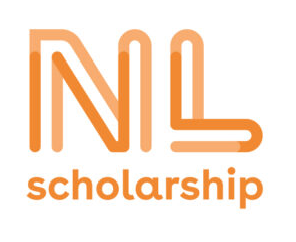 Het NL Scholarship is een beurs van het ministerie van Onderwijs, Cultuur en Wetenschap én Nederlandse hogescholen en universiteiten. De beurs is voor studenten die willen studeren, stage lopen of een onderzoek doen buiten de Europese Economische Ruimte (EER). De EER bestaat uit de EU, Liechtenstein, IJsland en Noorwegen.Wil je in aanmerking komen voor een NL Scholarship? Vul dan dit aanvraagformulier in en lever het in bij het International Office.De volgende criteria zijn daarbij van toepassing:Je volgt een voltijd opleiding aan de TUK.Je gaat voor minimaal drie maanden en 15 ECTS naar het buitenland.Je studie, stage of onderzoek vindt plaats in een land buiten de EER. Omdat jaarlijks slechts één beurs beschikbaar is,  zal door de TUK ook gekeken worden naar:Het gemiddelde van de studieresultatenJe studietempoDe samenhang van het beoogde programma en het programma aan de TUKAchternaamVoorna(a)m(en)GeslachtGeboortedatumNationaliteitE-mailadresStudiefaseWaar wil je heen? (Land, instelling en/of bedrijf)Hoe lang verwacht je in het buitenland te zijn?Wat wil je precies gaan doen en om hoeveel EC gaat het?Geef in het kort je motivatie weer voor het beoogde programma en waarom je een deel van je studie in het buitenland wil doen.Geef een inschatting van de kosten die je zult gaan maken.Kun je aangeven over welke financiële middelen je verder beschikt om je plannen te kunnen verwezenlijken?